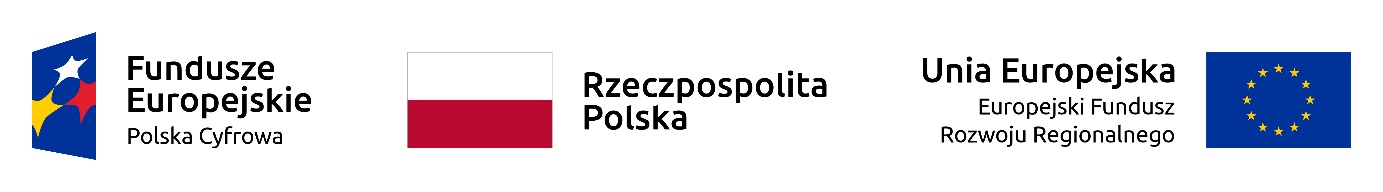 ZAŁĄCZNIK NR 1do Zapytania ofertowego- Formularz ofertowyFORMULARZ OFERTOWY„Usługa przeprowadzenia szkoleń podnoszących kompetencje cyfrowe uczestników projektu pt. Podniesienie kompetencji cyfrowych mieszkańców województwa wielkopolskiego i zachodniopomorskiego” ZAMAWIAJĄCYGMINA POWIDZul. 29 Grudnia 2462-430 Powidz
NIP: 6671737096WYKONAWCANiniejsza oferta zostaje złożona przez: Oferujemy wykonywanie przedmiotu zamówienia 
Wartość brutto  słownie: ………………………………………………………………………..Ja (my) niżej podpisany(i) oświadczam(y), że:Zapoznałem (zapoznaliśmy) się z treścią zapytania dla niniejszego zamówienia;Gwarantuję wykonanie całości niniejszego zamówienia zgodnie z treścią zapytania;Instytucja, którą reprezentuję nie zalega z uiszczaniem podatków, jak również 
z opłacaniem składek na ubezpieczenie społeczne i zdrowotne, Fundusz Pracy, Państwowy Fundusz Rehabilitacji Osób Niepełnosprawnych lub innych należności wymaganych odrębnymi przepisami;Jestem(śmy) świadomy odpowiedzialności karnej za złożenie fałszywego oświadczenia;W przypadku udzielenia mi(nam) zamówienia zobowiązuję(emy) się do zawarcia pisemnej umowy w terminie i miejscu wskazanym przez Zamawiającego;Zapoznałem (zapoznaliśmy) się w sposób wystarczający i konieczny ze szczegółowym zakresem zamówienia zawartym w Zapytaniu Ofertowym. Nieznajomość powyższego stanu nie może być przyczyną dodatkowych roszczeń finansowych;W cenie oferty zostały uwzględnione wszystkie koszty wykonania zamówienia i realizacji przyszłego świadczenia umownego;Dysponuję(emy) adekwatnym do zamówienia potencjałem technicznym, umożliwiającym przeprowadzenie wszystkich elementów zamówienia; Dysponuję(emy) niezbędną wiedzą i doświadczeniem oraz pracownikiem zdolnym 
do wykonania zamówienia;Jesteśmy związani złożoną ofertą przez okres 30 dni – bieg terminu związania ofertą rozpoczyna się wraz z upływem terminu składania ofert. Znajduję się w sytuacji ekonomicznej i finansowej zapewniającej wykonanie zamówienia. Ponadto wobec firmy nie ogłoszono i nie wszczęto postępowania o ogłoszenie upadłości/ likwidacji.…..………………, dnia……………………    ……………………………………………..  (czytelny podpis osoby upoważnionej ) Nazwa WykonawcyAdresREGON:                                                     NIP:                          REGON:                                                     NIP:                          Nr telefonuAdres e-mailabcCena brutto za 1 godzinę szkoleniowąPrzewidywana ilość godzin szkolenia 
do przeprowadzeniaWartość brutto(kolumna a x b)………………………..192………………………..